Match-Up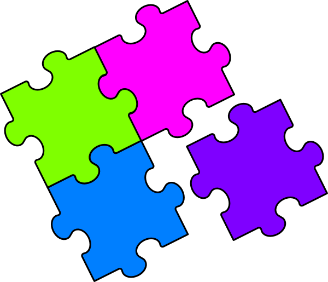 Expanding Double Brackets171328143915410165111761218AGMBHNCIPDJQEKRFLS123456789101112131415161718